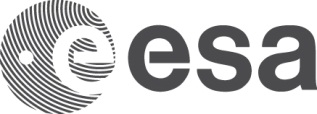                  **The bus will be on standby as from h 19:00 – after the cocktail*Piazza  Roma for those staying in the following hotels: Hotel Bellavista, Hotel Cacciani, Hotel Flora, Hotel ColonnaSpecial to stop to Hotel Villa Mercede if needed
**The bus will be on standby as from h 18:00. Timing tbc based on the end of the meeting
*Piazza Roma is the meeting point for those staying in the following hotels: Hotel Bellavista, Hotel Cacciani, Hotel Flora, Hotel Colonna**The bus will be on standby as from h 16:00. Timing tbc based on the end of the meeting
IF YOU ARE LEAVING DIRECTLY TO THE AIRPORT FROM ESRIN, PLEASE REMEMBER TO BRING YOUR LUGGAGE ON THE BUS WITH YOU IN THE MORNING, AND/OR BOOK YOUR TAXI AS SOON AS POSSIBLE.Monday 01/07/2019TimetableBus 70 seatsBus 70 seatsAfternoonDept. from ESRIN to Frascati *19:30**Tuesday 2/07/2019TimetableBus 70 seatsMorningDept. from Piazza Roma* in Frascati8:15
Dept. from Villa Mercede (if needed) to Esrin 8:30Arrival to ESRIN 8:50Bus 70 seatsAfternoonDept. from ESRIN to Frascati **18:30**Wednesday 3/07/2019TimetableBus 70 seatsMorningDept. from Piazza Roma* in Frascati8:15
Dept. from Villa Mercede (if needed) to Esrin 8:30Arrival to ESRIN 8:50Bus 70 seatsAfternoonDept. from ESRIN to FCO16:30**